										Formulaire de rétroaction des clients – Loi de l’accessibilité pour les personnes handicapées de l'Ontario (LAPHO)								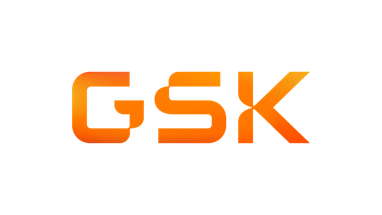 Merci d’avoir visité le site web corporatif de GSK Canada. Nous attachons une grande importance à nos clients et mettons tout en œuvre pour répondre aux besoins de chacun d’eux. La rétroaction de nos clients est vitale pour nous aider à améliorer le service à la clientèle de haute qualité que nous nous efforçons d’offrir à nos clients. Nous vous demandons de prendre quelques instants pour répondre à ce court questionnaire. Si vous préférez nous faire part de vos commentaires par d’autres méthodes, n’hésitez pas à nous le demander. D’autres formats accessibles et des aides à la communication sont offerts sur demande. Veuillez nous indiquer la date et l’heure de votre demande ou préoccupation : Avons-nous répondu à vos attentes aujourd’hui? Oui______,   En partie______,   Non ______ (veuillez expliquer) Notre service à la clientèle vous a-t-il été fourni de façon accessible? Oui______,   En partie______,   Non ______ (veuillez expliquer)Veuillez indiquer tout commentaire additionnel dont vous souhaitez nous faire part : Merci beaucoup.  Si vous souhaitez que nous communiquions avec vous, veuillez SVP fournir les renseignements ci-dessous en toute confidentialité.Nom :Coordonnées : adresse postale et/ou courriel : Réservé à l’usage interneDossier de rétroaction du client – LAPHODate de réception de la rétroaction : Nom du client s’il est connu : Coordonnées si elles sont indiquées :Détails de la rétroaction : Suivi requis :Oui______	Pas nécessaire______Mesure à prendre :Personne responsable :Date prévue pour la prise de la mesure : Date réelle de la prise de la mesure:		Signature du gestionnaire responsable de la LAPHO :_____________________________						